The Big Picture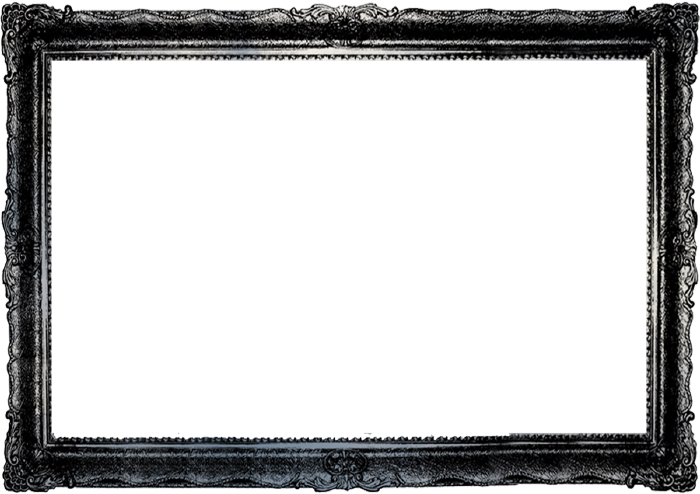 Finding God’s Purposes in 1 PeterPastor Toby  Week 11  9/11/2022 A Holy Priesthood1 Peter 2:4-5, 12We were Chosen and Made Holy so that…We would BELONG to God.  (1 Peter 2:9-10)We would __________ the _______ worship of God.  (1 Peter 2:4-5, 12)There are lots of __________ ways to worship!  (Genesis 4:1-7, John 4:19-24)How does a priest help?  He _________ what God demands.  (Leviticus 6:8-9)Which is…______ of us.  (Romans 12:1, Micah 6:7-8)He _______ God what God demands.  (Leviticus 8:5-21, 36, 9:5-8, Hebrews 7:27, 5:1-3, 9:7, Romans 12:1, Hebrews 13:15-16, Philippians 4:18)He ______ others what God demands.  (Leviticus 10:8-11, Nehemiah 8:1-8, Romans 10:8-13)He ________ others give God want He demands.  (Leviticus 9:15-24, 1 Peter 4:10-11, 2:12)